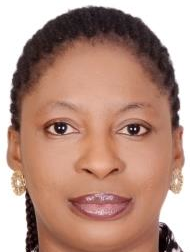 KUCHELIKUCHELI.363515@2freemail.com   SUMMARYHaving an extensive excellent background as a HR specialist, that communicates effectively with all levels of Human Resource Management, and has 8 (eight) years experience in Recruitment Screening and Selection, Interviewing, Employee payment roll, Employee Relations, Creation of Job Description, HR Database and Records Management, Coordinating, HR Policies Development and Legal Compliance, Also obtained Masters Degree in Human Resource Management and Development. HIGHLIGHTSProfessional in Human Resources AssociationsExcellent in Recruiting, Interviewing and SelectionHR Program /Project ManagementProficient CommunicatorBenefits HR AdministrationProfessional in creating Job Descriptions of EmployeeExcellent in Inputting details of Employee’s Information in the Organisation Database SystemKnowledge of the principles and practices of HR ManagementKnowledge of Employment Labour LawACCOMPLISHMENTSParticipated in creating and implementing excellent result of the Human Resource Database System for inputting and storing information for 320 (three hundred and twenty) staff both Contract and Permanent in the 4 (four) Projects assign to JV Onshore Projects. Also implement for easy access for other departments like the Contract / Procurement and Financial Department, to input details of Employee’s contracts and salary details on the HR Database System.PROFESSIONAL EXPERIENCEHR Administration Assistant, Piersons Trading DMCCDubai , UAE.February 2017 to Date Job DescriptionAssisting the Managing Director of the Company to support Human Resources policies and procedures functions to Employee benefits payments, recruiting and selection method, recording and filling of Staff information, orienting new employee and running the day-to-day administrative duties  Assist with the day to day Operations of the Administration duties and FunctionsRecording, Keeping and Maintenance of confidential files for the CompanyAssist in Payroll preparing relevant data for absence, bonus and leaves Providing clerical and Administrative support for the CompanyMaintain HR and Administrative department records by recording new hires, terminations changes in job classification, merit increases, tracking vacation, sick and personal timeMaintaining and accomplishing Human Resources department and Organization mission by completing related results as needed.Develop and Implement disciplinary and grievance proceduresHuman Resource Coordinator,Emisa Parker Ltd Gudu District , Abuja FCT.October 2015– January 2017Coordinated to fulfil a broad range of HR functions including recruiting, selecting, arranging interviews, arranging trainings of Employee’s for the Company’s Clients, administering HR policies, Employee benefits, Managing Employee and Employer records.  Job Description:Develop HR Systems and ProceduresConduct Trainings Design and Delivery for Staff in the CompanyCoordinate Staff Recruitment, Selection and Interviews Conducted Background checks on Job Candidate and making sure their jobs duties is implemented on their Job DescriptionsProviding orientation information for new employee’s information welcome packets, reviewing Company policies explaining and obtaining signatures for benefit programs Maintain HR records by recording new hires, terminations changes in job classification, merit increases, tracking vacation, sick and personal timeMaintaining and accomplishing Human Resources department and Organization mission by completing related results as needed.Develop and Implement disciplinary and grievance proceduresOrganize Coaching and Employee assistanceAssist with benefits analysis and designHR Administrator, JV Onshore Projects, TOTAL E & P Nigeria Ltd Port Harcourt, Rivers State.July 2010 – April 2015Assisted and responsible for providing a first class proactive administrative HR support service to the Head of HR / Administration together with the other HR team members in the HR department. Created and managed HR policies and procedures, managing and updating the HR Database, recruiting, selecting, arranging interviews, designing job descriptions of staff, filing and recording Employee information, in charge of ensuring staff medical and insurance coverage is renewed every year, to promote employee wellness. Also involve in the day-to- day of the HR office.   Job Description:Administered, Updated, Input and Managed HR DatabaseProvide wide range of Administrative and Support to the HR DepartmentUpdate and Maintained Organizational ChartsProviding Job Candidates by screening interviewing and testing applications notifying existing Staff of internal opportunities, maintaining personnel records, obtaining temporary Staff from AgenciesAssisted with the administration of Employee Benefits PlanResponsible for drafting and recording job (Services) description of Total Staff and Contracted Staff, outlining in detail all skills and qualities required and desired by disciplinary LeadersMaintain Staff records relating to Total/TEPNG Staff and Contract Staff on HR DatabaseFollow-up the medical protection and repatriation with ISOS in Nigeria (transmission of document concerning the Expatriates contract staff mobilisation, insurance policy, etc. to ISOS Clinic in Nigeria and France)  Maintain confidentiality of information, written or spoken, with regards to all employee mattersRecorded and Keeping all the Staff legal Compliance Certificates of Total E&P Oil and Gas Anti-Corruption ProgrammeInspection of work done on Site with Heads of Management and HSE Department in problem solving, advising, recording for all the Engineers and Construction Staff on JV Onshore Project SiteGenerating letters and relevant paperwork relating to all HR related administration to Agents and to Personnel in the ProjectsCreate Local candidates dossiers during mobilisation process (Job Services, Individual Services description, un-priced candidates, and interview) for disciplinary LeadersFollow-up contracts whereabouts from dispatching for signature and initialling to reception of the signed copiesPreparing and sending documents such as Mobilisation and Demobilisation Monthly memos, newsletters and agendas controls of HR files in PRODOM databasePublic Relations Officer, Kamdax Nigeria Limited        Garki 2, Abuja FCT   January 2004 – August 2007Assisted and worked closely with the Manager of Marketing and Operation with PR Team in delivery a high quality public relations services to valued clients. Designing and delivering successful PR campaign for variety of Companies and industries.     Job Description:Scheduling meetings and raising topics that needed attention between Customers and managers in the CompanyActed as liaison between Management and Customers by improving Customer’s loyalty and customers base providing relevant information of the company’s products and servicesAssist in document compilation & handling, i.e. printing, making copies, binding, scanning, folding etc.Arranging events like news conference, exhibitions, open days and sponsorshipSKILLSIT and Technical Skills: Microsoft Office Package (Word, Excel, Access, PowerPoint) Prodom Software, Vista-Vision System, Data Management (Database), Internet Research, SAP Human Resource Basics, HRIS Systems, Working Knowledge of State and Good intuition of any IT software.Communication: Team-oriented, attention to details. Highly skilled, adaptive, own initiative, flexible, keen to learn & acquire new skills to inform business decisions, strong interpersonal skills and client focusedLanguages: English-Fluent, French-Basics, Arabic-Basics, and Hausa-Fluent Core Competencies:Proficiency in Impact AssessmentsOrganization, Planning and learning skillsExcellent organizational skills with the ability to plan ahead whilst stillAble to adjust to constantly changing work prioritiesGood communicator / motivator with ability to constructively integrate and manage diverse intra / inter disciplinary and cross functions issuesHave good Coach and Mentoring skills with learning deliveryCalm disposition, and an outstanding team player with commercial mindset and target drivenQuality driven and strive for excellenceEDUCATION2007 – 2008            Sheffield Hallam University, United Kingdom                                                           M. Sc. Human Resource Management and Development1996 – 2000             University Of Maiduguri, Borno State 		           B. Sc. (Hons.) Public Administration 1990 – 1995             Himma Private Secondary School, Maiduguri, Borno State		           Senior School CertificatePROFESSIONAL MEMBER2008 To Date          Charted Institute of Personnel Development CIPD PERSONAL INFORMATIONNationality: Nigerian           Gender: Female           Marital Status: Single                                      REFEREESAvailable on Request